Publicado en Madrid el 03/08/2021 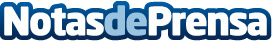 Las cinco soft skills más valoradas en los perfiles tech según CreditasDesarrollar no es traducir automáticamente requisitos a código, va mucho más allá y precisa de determinadas hard y soft skills que, a veces, se pasan por alto. Creditas comparte las cinco soft skills que más valoran a la hora de incorporar a nuevos profesionales a sus equiposDatos de contacto:Ana91 411 58 68 Nota de prensa publicada en: https://www.notasdeprensa.es/las-cinco-soft-skills-mas-valoradas-en-los Categorias: Programación Recursos humanos Innovación Tecnológica http://www.notasdeprensa.es